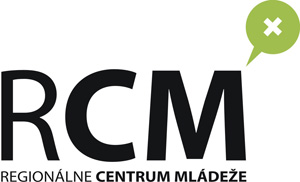 CENTRUM VOĽNÉHO ČASU - Regionálne centrum mládežeSTROJÁRENSKÁ 3, 040 01 KOŠICEtel. : 055/622 3820,0911 488801 fax: 055 6941398, www.rcm.sk						Košice 23.02.2017Vyhodnotenie Krajského kola súťaže Šaliansky Maťko J.C.HronskéhoSúťaž v prednese slovenskej povesti pre žiakov ZŠ 2. – 7. ročníka.Hlavným organizátorom súťaže je MO MS Šaľa a redakcia časopisu Slniečko v spolupráci s Maticou slovenskou v Martine a v Bratislave, Ministerstvom kultúry SR, Ministerstvom školstva, vedy, výskumu a športu SR, Národným osvetovým centrom, mestom Šaľa a v spolupráci s Okresnými úradmi v sídle kraja a MO MS na Slovensku.Súťaž na úrovni Košického kraja organizačne zabezpečuje CVČ na základe poverenia Okresným úradom Košice – odbor školstva so sídlom Zádielska 1, 040 78 Košice v súlade s § 11, ods. 7 zákona č. 596/2003 Z. z. o štátnej správe a školskej samospráve a o zmene a doplnení niektorých zákonov v spolupráci s MO Matice slovenskej Košice III.Partnermi pri organizačnom zabezpečení bola Mestská časť Košice – Západ, Trieda SNP 39, 040 11 Košice a Centrum voľného času, Strojárenská 3, 040 01 Košice.Za koordináciu spolupráce za CVČ zodpovedala Mgr. Ľubica Oberučová, za MČ zodpovedná referentka oddelenia kultúry Ing. Veronika Kentošová.Termín konania súťaže: 22.2.2017 od 9:00 do 13:00 hod.Súťažilo sa v troch vekových kategóriách:Kat. 2. -  3. ročník ZŠKat. 4. – 5. ročník ZŠ Kat. 6. – 7. ročník ZŠPočet súťažiacich: 35 z 11 okresov Košického kraja.Predsedníčka poroty: PhDr. Miroslava Lauffová.Súťaž prebehla podľa plánu, bez akýchkoľvek problémov a vo výbornej vzájomnej spolupráci s pracovníkmi Átrium klubu, ktorí nám vo všetkom vychádzali v ústrety a ktorým patrí naše poďakovanie.Vypracovala Mgr. Ľubica Oberučová – koordinátorka KK.